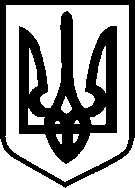 ПОМОРЯНСЬКА СЕЛИЩНА РАДА
ЗОЛОЧІВСЬКОГО РАЙОНУ ЛЬВІВСЬКОЇ ОБЛАСТІ
ХІУ СЕСІЯ VІІІ СКЛИКАННЯ
                                                       Р І Ш Е Н Н Явід 17 травня 2022 року № 910Про порядок денний ХУ сесії УІІІ демократичного скликання Поморянської селищної ради.1.Про внесення змін та затвердження Програм, які фінансуватимуться за рахунок коштів селищного бюджету Поморянської селищної територіальної громади на 2022 рік.2. Про внесення змін до показників бюджету Поморянської селищної територіальної громади на 2022 рік».3.Про внесення змін до рішення № 851 від 21.12.2021 року «Про затвердження структури, кошторису видатків на утримання апарату управління Поморянської селищної ради на 2022 рік».4.Про затвердження уточненого плану та звіту про виконання  селищного бюджету Поморянської селищної територіальної громади за І квартал 2022 року.5.Про  дозвіл на виготовлення технічної документації із землеустрою.6.Про затвердження технічної документації із землеустрою та передачу в оренду земельних ділянок.7. Про засудження агресії та підтримку територіальної цілісності і незалежності України.8.Про преміювання селищного голови за І квартал 2022 року.Селищний голова                      Степан БУЗАНОВСЬКИЙ